Konferencja naukowo – szkoleniowa„Podaruj cząstkę siebie”20 października 2022 r. godz. 10.30 -14.00Zespół Szkół Muzycznych im. Oskara Kolberga w Radomiuul. 25 Czerwca 70Organizatorzy konferencji:Powiatowa Stacja Sanitarna - Epidemiologiczna w RadomiuUrząd Miasta RadomiaPolskie Towarzystwo Higieniczne w WarszawieStowarzyszenie Środowisko Inicjatywa w Radomiu Duszpasterstwo Rodzin Diecezji Ziemi RadomskiejPatronat Honorowy:Pani Magdalena Kaczmarek - Mazowiecki Państwowy Wojewódzki Inspektor Sanitarny w WarszawieProgram konferencji:10.30 – 10.55  - Rejestracja uczestników.11.00 – 11.05  - Powitanie i otwarcie konferencji – lek. med. Lucyna Wiśniewska – Państwowy Powiatowy Inspektor Sanitarny w Radomiu.11.05 – 11.15 - Zabranie głosu przez wskazane osoby.11.15 – 11.40 – Przeszczepianie  narządów i tkanek w Polsce - lek. med. Adam Parulski -  Koordynator Transplantacyjny.11.40 – 12.05 - Praca koordynatora transplantacyjnego – mgr Krzysztof  Zając Wojewódzki Koordynator Transplantacyjny. 12.05 – 12.30 - System dawstwa komórek krwiotwórczych w Polsce – mgr Klaudia Nestorowicz – Centralny Rejestr Niespokrewnionych Potencjalnych Dawców Szpiku i Krwi Pępowinowej.12.30 – 12.55 - Wiedza i postawy studentów Uniwersytetu Zielonogórskiego  wobec transplantacji narządów –     dr n. biol. Aneta Klimberg – Prezes Polskiego Towarzystwa Higienicznego w Warszawie.12.55 – 13.20 - Stanowisko kościoła katolickiego w sprawie przeszczepiania narządów – Ks. dr Jarosław Wojtkun – Proboszcz parafii św. Kazimierza w Radomiu.13.20 – 13. 45 - Wystąpienia osób po przeszczepach.13.45 – 14.00  - Dyskusja.Serdecznie zapraszamy do udziału w  ww. konferencji naukowo – szkoleniowej nauczycieli pedagogów, uczniów klas VII-VIII szkół podstawowych oraz ponadpodstawowych, lokalną społeczność oraz pracowników inspekcji sanitarnej.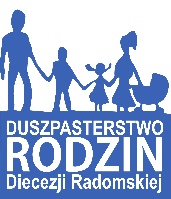 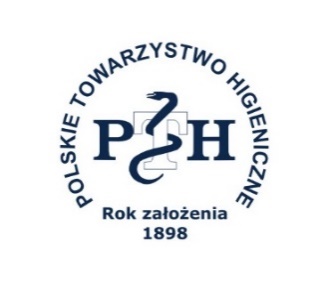 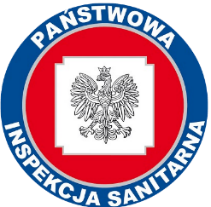 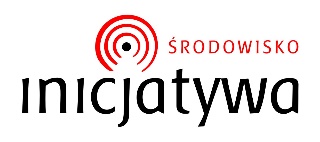 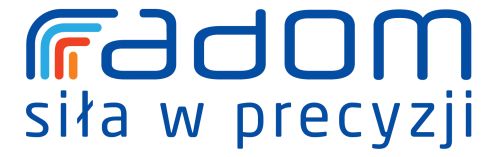 